الجائزة الوطنية للإدارة الإلكترونية» امتياز «طلب المشاركة في مباراة الجائزة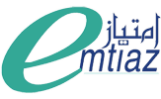 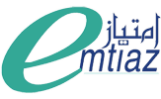 تبعا لإعلان وزارة الاقتصاد والمالية وإصلاح الإدارة - قطاع إصلاح الإدارة عن انطلاق فعاليات الدورة الرابعة عشرة للجائزة الوطنية للإدارة الإلكترونية "امتياز 2021" يشرف  ]..اسم القطاع [.. ترشيح ]..اسم الخدمة الإلكترونية.[. للمشاركة في مباراة نيل جائزة "امتياز 2021".	 ] إمضاء وختم رئيس الإدارة [